Appendix: Algorithm predicting the risk of NPC and prognosticating survival, depicting both environmental and genetic variables.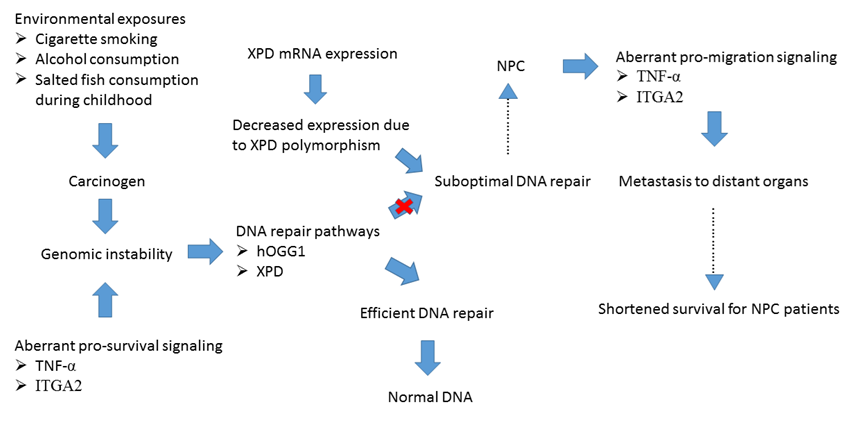 aX – Improper DNA repair 